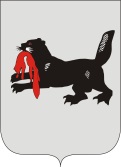 ИРКУТСКАЯ ОБЛАСТЬСЛЮДЯНСКАЯТЕРРИТОРИАЛЬНАЯ ИЗБИРАТЕЛЬНАЯ КОМИССИЯг. СлюдянкаО порядке составления, уточнения и использования списковизбирателей на муниципальных выборах на территории Слюдянского муниципального района в единый день голосования 11 сентября 2022 годаВ соответствии со статьей 17 Федерального закона от 12 июня 2002 года № 67-ФЗ «Об основных гарантиях избирательных прав и права на участие в референдуме граждан Российской Федерации», статьей 22 Закона Иркутской области от 11 ноября 2011 года № 116-ОЗ «О муниципальных выборах в Иркутской области», Слюдянская территориальная избирательная комиссияРЕШИЛА:Утвердить порядок составления, уточнения и использования списка избирателей на муниципальных выборах на территории Слюдянского муниципального района в единый день голосования 11 сентября 2022 года (прилагается).Установить форму списка избирателей для проведения голосования на муниципальных выборах на территории Слюдянского муниципального района в единый день голосования 11 сентября 2022 года (прилагается).Разместить настоящее решение на странице Слюдянской территориальной избирательной комиссии на едином интернет-портале территориальных избирательных комиссий Иркутской области и направить в участковые избирательные комиссии избирательных участков №1285-№1304, №1306-1312.Председатель Слюдянской территориальной избирательной комиссии									        Н.Л. ЛазареваСекретарь Слюдянской территориальной избирательной комиссии									           Н.Л. ТитоваР Е Ш Е Н И ЕР Е Ш Е Н И Е 25 августа 2022 года№ 61/546